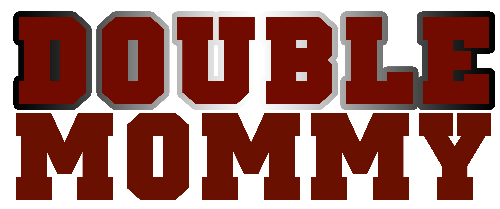 Johnson Production GroupPress KitOne-LinerOne mommy, two babies, two daddiesSynopsisAfter taking a break for the summer before their senior year, Ryan and Jess rekindle their relationship, and find out that Jess is pregnant with twins. When Ryan's mother demands a paternity test, they find out that Ryan is only the father of one baby... The other father is Ryan's best friend Bryce, who Ryan discovers date raped Jess at a party over the summer. With college recruiters and an overbearing father looming over Bryce's head, he will stop at nothing to make sure that he clears his name-- even if it means getting rid of Jess and her babies!ProducersExecutive ProducerTIMOTHY O. JOHNSONProducerROBERT BALLOProducerKEN SANDERSKey CastKey Cast BiographiesMORGAN OBENREDERMorgan Obenreder is an American actress that can most recently be seen starring in Lifetime's Double Mommy, on the hit show NCIS, the international film sensation RZ-9, and the Netflix comedy, Mascots. Morgan grew up in western Pennsylvania where she developed her passion for acting by taking part in any theater production she could get her hands on. After making the move to LA, she soon landed parts on the Fox show Bones and Nickelodeon's See Dad Run. Being a part of The Asylum film Bound really started gaining her recognition, quickly followed by a best actress nomination from The Northeast Film Festival for her role in RZ-9.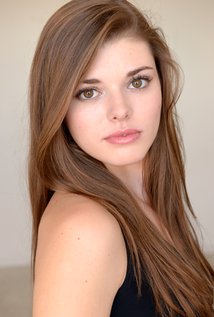 MARK GROSSMANMark Grossman was born in Columbia, Maryland. His family soon migrated west to Arizona. It wasn't long after graduating high school until Mark dove back into acting. Having started in theater at a young age, Mark was never too far from the stage or camera. He is known for his acting and modeling work which includes numerous campaigns, TV and film roles, and other endeavors within the entertainment industry.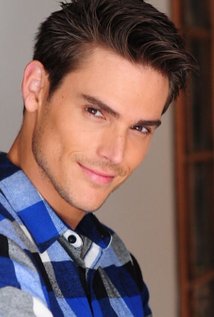 BRUCE BOXLEITNERAs one of Hollywood's leading men, Bruce Boxleitner has starred in a major motion picture franchise, numerous feature films, several popular television series, produced a major network film and TV series, performed on Broadway, and authored two science fiction novels.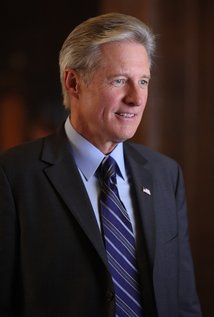 Boxleitner received his formal acting training on stage. A native mid-westerner, he is an alumnus of Chicago's prestigious Goodman Theatre. In 1972, he starred in the Broadway production of Status Quo Vadis with Ted Danson. He then relocated to Los Angeles and quickly landed a guest spot on the legendary TV series The Mary Tyler Moore Show as well as numerous guest roles on series, including Hawaii 5-0, Beretta, Police Woman, and Gunsmoke.Boxleitner's big break occurred when he was cast opposite James Arness in the pilot for the epic TV series How the West Was Won. He went on to star in the CBS series Bring 'em Back Alive; mini-series East of Eden; and TV movie The Last Convertible.In 1982, Boxleitner was cast as the title role in Disney's cult film TRON which garnered him science fiction fans worldwide. However, it was in Boxleitner's four-year run for CBS's 'Scarecrow and Mrs. King', starring opposite Kate Jackson, which endeared him to fans everywhere and made him a household name. In 1994, Boxleitner joined the cast of the popular TV series Babylon 5 as John Sheridan, President of the Interstellar Alliance, a war hero-turned-diplomat at the helm of Earth Alliance Space Station in the year 2259. The show aired for five seasons.Boxleitner most recently starred with Jeff Bridges in TRON: Legacy, the popular motion picture sequel to TRON. The cast includes Garrett Hedlund and Olivia Wilde. In addition, Boxleitner reprised his role in TRON: Uprising on Disney's XD TV network, his first animated TV series. The multi-talented cast includes Elijah Wood, Mandy Moore, Lance Henriksen, and Paul Reubens. The original TRON recently celebrated its 30th anniversary.Several motion pictures include Gods and Generals with Robert Duvall, Jeff Daniels, Stephen Lang and Mira Sorvino; The Babe with John Goodman and Kelly McGillis; Kuffs with Christian Slater; and The Baltimore Bullet with James Coburn.Numerous TV movie credits include The Secret with Kirk Douglas; Perfect Family with Jennifer O'Neal and Joanna Cassidy; Double Jeopardy with Rachel Ward, Sally Kirkland and Sela Ward; Passion Flower with Barbara Hershey and Nicol Williamson; and Hallmark Channel movies, 'Love's Resounding Courage' and 'Falling in Love with the Girl Next Door'; among many others. The veteran actor has appeared in numerous recurring roles on TV series including GCB and Heroes, and has guest-starred on NCIS and Chuck, among others.A skilled horseman, Boxleitner utilized his talents in numerous Western TV series and films including Kenny Rogers television movie series that aired on CBS and NBC, starring opposite Kenny Rogers; 'Gunsmoke V: One Man's Justice' with James Arness (Arness' final film); CBS' remake of Red River with Gregory Harrison, James Arness and Laura Johnson; 'Wyatt Earp: Return to Tombstone' with Hugh O'Brian; and Down the Long Hills, based on legendary western author Louis L'Amour's novel of the same name.Boxleitner was inducted into the Hall of Great Western Performers at the National Cowboy and Western Heritage Museum in Oklahoma City in April 2012 honoring him for his illustrious career in western films. He is a two-time recipient of the Wrangler Award.In 2013, Boxleitner co-starred with Andie MacDowell and Dylan Neal in Hallmark Channel's first-ever prime-time series, Debbie Macomber's Cedar Cove to rave reviews and an average of 2 million viewers. The #1 rated cable program was renewed for a third season and is scheduled to premiere in the summer of 2015.In 1999, Boxleitner authored "Frontier Earth" and in 2001, its sequel "Frontier Earth: Searcher", published by The Berkley Publishing Group. Bruce Boxleitner resides in Los Angeles with his wife, publicist Verena King, and has three sons: Sam, Lee and Michael.GRIFFIN FREEMANGrowing up in the suburbs of Atlanta, Griffin began performing in local theater at the age of seven, and by age 13 was working consistently in commercial projects. Throughout middle and high school, Griffin continued to perform on stage in musicals, dramas and improv, and developed a love for filmmaking, filming and editing music videos for local bands and rappers, and writing, directing, editing and starring in short films. His drama, Sitting on the Fence (2011), was an official selection at the Macon Film Festival in 2011, and in 2013, his short film, Self Portrait, was the first short film ever awarded "Superior" at the Georgia Thespian Conference and was invited to compete at the national level.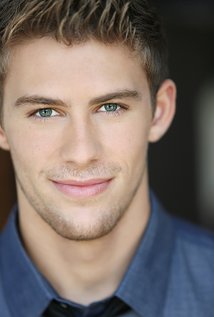 As a high school sophomore, Griffin earned top honors as the Georgia State Champion-and went on to become a top 15 national finalist-in Poetry Out Loud, a national poetry recitation competition.While continuing to successfully balance his professional acting career with being a full time public school student, Griffin starred in several independent films, and made his television debut in 2012, guest starring in the hit NBC series Revolution (2012). He also held a guest star role in a CBS pilot, The Surgeon General (2013), starring Jason Isaacs, which never made it on CBS' season roster. In 2013, Griffin graduated cum laude from Chattahoochee High School and moved to LA to fully commit to his acting and filmmaking.Griffin will hit the big screen this year, starring in three feature films including a lead role in the independent horror film, Case#13 (2014), a supporting role in the crime drama Term Life (2016) with Vince Vaughn and Hailee Steinfeld, and work in Cell (2016), the Stephen King thriller starring Samuel L. Jackson and John Cusack.Griffin splits his time between LA and Atlanta, where he lives with his mom and dad, younger brother, Charlie, and brilliantly talented dog, Zoe.Production CreditsFull CastDirected byDoug Campbell	 	Written byAndrea Canning	 
Barbara Kymlicka
Elizabeth Stuart	 Produced byRobert Ballo	....		producer
Timothy O. Johnson	....	executive producer
Ken Sanders	....		producer
Marianne C. Wunch	....	line producerOriginal Music bySteve Gurevitch	 	Cinematography byEric Anderson	 	Film Editing byMarc Cohen	 	Casting byJeff Hardwick	 	Production Design byMason Reynolds	 	Art Direction byArmin Hayrapetian	 	Costume Design byChristy Mele	 	Makeup DepartmentClaudia Barbuzza	....	makeup artist
Anthony Duran	....		makeup artist
Forum Gotecha	....		makeup & hair assistant
Patrick Anthony Lising	....	key hair stylist
Lauren Nicole	....		key makeup artist
Cecilia Quezada	....		makeup artistSecond Unit Director or Assistant DirectorMarco Bargellini	....	first assistant director
David Benullo	....		second unit director
Jacob Michael Keller	....	second second assistant director
Josh Larsen	....		first assistant director: second unit
John Rhode	....		second unit director
Hui Waisum	....		second assistant director
Lizzy Walker	....		second second assistant director Art DepartmentLinda Dahlem	....		graphic designer
Sierra Harbison	....		set dresser
Michael Christopher Morin	set dresser Sound DepartmentAndres Boulton	....		re-recording mixer
Andres Boulton	....		sound designer
Jason Coleman	....		foley editor
Vincent Guisetti	....		foley artist
Michael Huang	....		sound effects editor
Bill Jenkins	....		production sound mixer
Matt McGowin	....		production sound mixer
Jonathan Morgan	....	foley editor
Darryl Williams	....		production sound mixer Visual EffectsYonah Nimmer	....		visual effects compositorCamera and Electrical DepartmentIan Cawley	....		best boy electric
Charles Christopher	....	still photographer
Bailey Clark	....		gaffer
John Elkin	....		key grip
Mitch Elliot	....		best boy grip
Kevin Fisher	....		first assistant camera
Giray Izcan	....		camera operator
Melissa Kirchhoff	....	assistant camera (as Melissa Kirchoff)
Elliot Meiser	....		best boy electric
Kimiko Miyashima	.	electrician
Duy Nguyen	....		media manager
Duy Viet Nguyen	....	media manager
Chase Parsons	....		digital imaging technician
Brian Patierno	....		best boy grip
Jeremy Peele	....		second assistant camera
Lauren Peele	....		first assistant camera
John Rhode	....		camera operator
Ferguson Sauve-Rogan	....	first assistant camera
Joseph M. Setele	....	camera operator
Miguel A. Torres	....	second assistant camera
Bevis Tran	....		electricianCasting DepartmentMorgue N. Marcus	....	extras castingCostume and Wardrobe DepartmentMario Gonzalez	....		wardrobe assistant
John C. Houston IV	....	wardrobe supervisor
Melissa Molinar	....		set costumer
Miranda Zorn	....		wardrobe supervisorEditorial DepartmentDavid Berlinsky	....		on-line editor
Randy Coonfield	....	colorist
Griff Partington	....		assistant editor
Charlie Zwick	....		assistant editorLocation Management
Remy Elles	....		location assistant
Sean B. Hernandez	....	location manager
Jeremiah Sayys	....		location assistantTransportation DepartmentTommy Marquez	....	honeywagon driver Other crewRamon Acevedo	....	production assistant
Denise Bennett	....		production accountant
Andrea Canning	....		story by
Arshak Cherkezyan	....	soccer consultant
Sourabh Chouhan	....	production assistant
Edwing Flores	....		caterer
Cappy Leonard	....		production assistant
Alexis Loya	....		production coordinator
Suzanne Lozzi	....		assistant craft services
Tyler McGraw	....		production assistant
April McQuarrie	....		script supervisor
Marisa Merkl	....		production assistant
Lysa Oldhams	....		craft service
Mari Rivera	....		production coordinator
Gwendolyn Smith		baby nurse
Mary Ellen Spaniel	....	studio teacher
Elizabeth Stuart	....		story by
Sasha Wulf	....		production assistant: transportationProducer BiographiesTIM JOHNSON – Executive ProducerTim Johnson is among the most active and reliable producers in the business thanks to top rate productions and an 'on time, on budget' reputation. Previously, he managed the production of ABC's THE DAYS (MINDSHARE/TOUCHTONE.) Prior to forming Johnson Production Group and Ignite Entertainment, Tim served as Head of West Coast Programming Executive and launched the successful series DOC (88 episodes,) SUE THOMAS, FBI, MYSTERIOUS WAYS, JUST CAUSE, PONDEROSA, CHRISTY, ITS A MIRACLE AND MIRACLE PETS. Johnson is also responsible for producing the international hit series, DR. QUINN, MEDICINE WOMAN for CBS PRODS/SULLIVAN COMPANY for over 5 seasons. During his 100-episode tenure, he also launched LIVE FROM THE RANCH with Orson Bean - a nationally syndicated talk show focusing on family values in America. He also developed and produced the original docu-drama COLD CASE for CBS network, which was the very first program to integrate television with the Internet.Recent Projects: For Better or For Worse – Executive ProducerBaby Bootcamp – Executive ProducerRing By Spring – Executive ProducerSole Custody – Executive ProducerThe Cheating Pact – Executive ProducerDeadly Spa – Executive ProducerWalking the Halls – Executive ProducerJune In January – Executive ProducerChristmas in the City – Executive ProducerSnow Bride – Executive ProducerDirty Teacher – Executive ProducerThe Surrogate – Executive ProducerMerry In-Laws – Executive ProducerA Bride for Christmas – Executive ProducerNaughty or Nice  – Executive ProducerChristmas Crush– Executive ProducerTeenage Bank Heist– Executive ProducerHow to Fall in Love – Executive ProducerHome Invasion (2011) – Executive ProducerFinal Sale (2011) – Executive ProducerConfined (2010) – Executive ProducerTornado Valley (2009) – Executive Producer The Wedding Dance (2009) – Executive Producer Trust (2009) – executive producer Toxic Skies (2008) – executive producer Storm seekers (2008) – executive producer Making Mr. Right (2008) – executive producer Love Sick (2008) – executive producer Just Breathe (2008) – executive producer Devils Diary (2007) – executive producer Swarm (2007) – executive producer JOHNSON PRODUCTION GROUP The Johnson Production Group contracts globally to produce television and motion picture content for international networks, studios and distributors. Based in Los Angeles and Vancouver, British Columbia, the company manages production, facilitates development and financing, procures distribution and guarantees quality and timely execution of its programs. While costs have gone up, so has the demand for quality. No longer is good enough, good enough. Johnson Production Group serves that segment when a show needs to be "A" quality, but produced efficiently enough to meet a locked budget. JPG specializes in value, protection of creative elements, and delivery of a quality finished product.KEN SANDERS - ProducerOver the past decade and a half, Ken Sanders has written and/or produced over forty feature-length motion pictures. Since starting his film production company, Shadowland, LLC, with partner Robert Ballo in 2009, Sanders has also produced THE CHEATING PACT, MISSING AT 17, THE PERFECT BOYFRIEND, DIRTY TEACHER, THE SURROGATE, STALKED AT 17, TEENAGE BANK HEIST, WALKING THE HALLS, BETRAYED AT 17, HOME INVASION, MATERNAL OBSESSION, and ACCUSED AT 17, all of which received big ratings when they premiered on Lifetime Television.From 2001 to 2008, Sanders partnered with prolific Hollywood producer Pierre David and produced eight made-for-TV movies in Canada. Sanders co-wrote many of the films, including ‘TIL LIES DO US PART, MAID OF HONOR, STRANGER AT THE DOOR, THE PERFECT HUSBAND, SAVING EMILY, and A KILLER UPSTAIRS.Prior to partnering with David, Sanders served as Vice President of Production at WIN Ventures, a division of World International Network, a leading supplier of independent feature films and made-for-TV movies. During his tenure at WIN Ventures Sanders oversaw the development, production, and post-production of roughly twenty films a year, including LIVING IN FEAR, FACING THE ENEMY, and SHE’S NO ANGEL, and many more which aired on the USA Network, Court TV, HBO, Showtime, Cinemax, and The Movie Channel.In the mid-1990s, Sanders worked as the Vice President of Creative Affairs at Image Organization, helping to develop and oversee such theatrical projects as LITTLE MEN (released by Warner Brothers) and WISHMASTER (released by Artisan), the latter of which went on to become the highest-grossing independent feature film of 1997.At the beginning of his career, Sanders worked as the Director of Development at High Five Productions, helping to prepare such television specials as THE JUDDS FAREWELL CONCERT and THE WOMEN OF COUNTRY. He also worked for media mogul Ted Turner, doing a stint as a promotions producer for CNN and SuperStation WTBS.In addition to his film and television work, Sanders has served as an adjunct professor at Biola University, where he taught classes on producing and screenwriting. He is also a frequent guest lecturer at Los Angeles Valley College and the Los Angeles Film School, where he speaks on topics ranging from the business of film to post-production to pitching and script development. Sanders received his degree in Filmic Writing from the University of Southern California, School of Cinematic Arts.ROBERT BALLO –ProducerWith over 34 years of industry experience, Robert Ballo has created award-winning productions for clients that include ABC, TBS, PBS, Discovery Channel, and Lifetime, and that have aired on national network television, cable networks, and internationally in Asia and Europe. As Director of Photography and Producer at Shadowland, Ballo has created over a dozen feature films seen on the Lifetime Network and distributed internationally. As Director of Photography, his Shadowland films include MISSING AT 17, THE SURROGATE, STALKED AT 17, TEENAGE BANK HEIST, WALKING THE HALLS, BETRAYED AT 17, HOME INVASION, MATERNAL OBSESSION, ACCUSED AT 17 and SPECTRES. Other feature film credits include RUNNIN' AT MIDNITE, THE AFFAIR and STARVING ARTISTS. Ballo has also traveled the world on many documentary productions.His television credits for national broadcast and cable networks include COLLEGE SPORTS IN AMERICA, GREAT EUROPEAN BALLOON ADVENTURE, DIRTY HARRY THE ORIGINAL, THE GREAT YEAR, and THE ROSE PARADE - PAGEANT FOR THE AGES. Through his other digital motion picture company, GOAL Productions, Ballo works with Fortune 500 companies, non-profit organizations and government agencies to produce sales and marketing videos as promotional communications.After a twenty-year tenure teaching film and video imaging, Ballo recently retired from his position as an Associate Professor of Practice at USC’s School of Cinematic Arts. A graduate of the USC film production program himself, Ballo is a member of the Academy of Television Arts and Sciences.Billing BlockJohnson Production Group with Shadowland Presents “DOUBLE MOMMY”
 Morgan Obenreder  Mark Grossman  Bruce Boxleitner  Griffin Freeman  
Edited by Tyler MacIntyre  Produced by Timothy O. Johnson   Robert Ballo	.
Ken Sanders Marianne C. Wunch  Music by Steve Gurevitch  
Cinematography Eric Anderson  Film Editing Marc Cohen   Casting Jeff Hardwick Production DesignMason Reynolds  Art Direction Armin Hayrapetian  
Costume Design Christy MeleWith the participation of the Province of British Columbia 
Film Incentive BCThe Canadian Film or Video Production Tax Credit
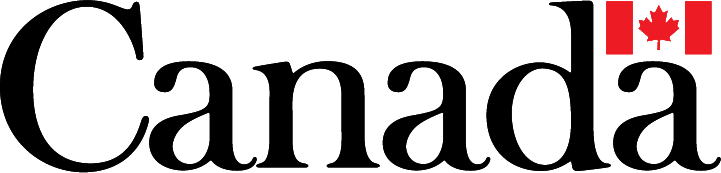 © MMXVI Johnson Productions Inc. All Rights ReservedJohnson Production Group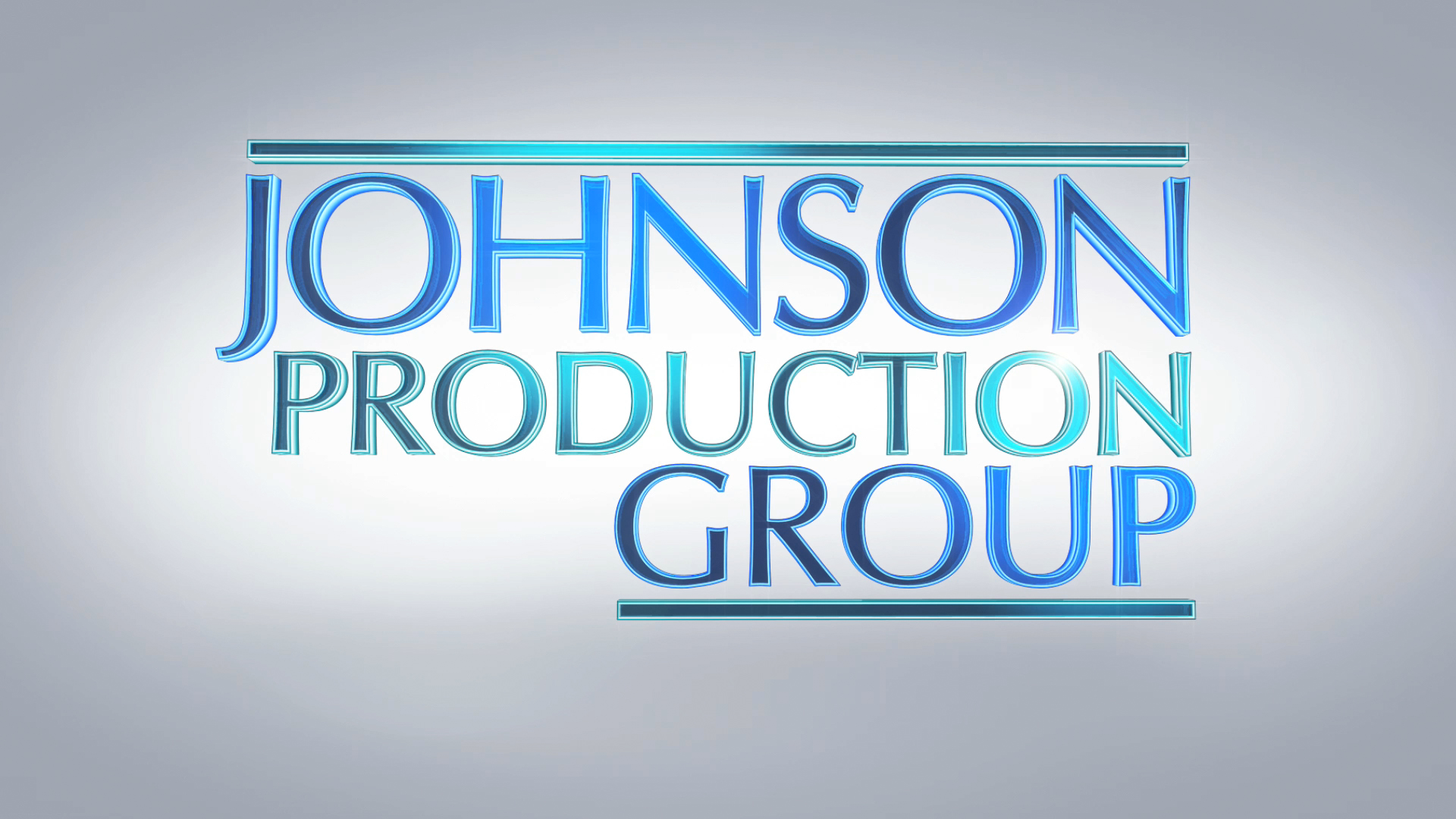 Meta DataLONG (max 540 characters) synopsisAfter taking a summer break before their senior year, Ryan and Jess rekindle their relationship but find out that Jess is pregnant with twins. When Ryan's mother demands a paternity test, they realize that Ryan is only the father of one baby. The other father is Ryan's best friend Bryce, who date-raped Jess at a party over the summer. With college recruiters and an overbearing father looming over Bryce's head, he will stop at nothing to make sure that he clears his name, even if it means getting rid of Jess and her babies (527)MEDIUM (max 180) synopsisWhen Jess realizes she is pregnant with twins, it turns out that boyfriend Ryan is the father of only one and the other is the result of a date-rape by his best friend Bryce. (173)SHORT (max 54 characters) synopsisJess is pregnant with twins as a result of a date rape (54)5 KEY WORDSDate-rape, pregnant, twins, boyfriend, CHARACTERJessBrentScottTricia BellRyanRoyACTORMORGAN OBENREDERMARK GROSSMANBRUCE BOXLEITNERMEGAN GALLAGHERGRIFFIN FREEMANDAVID STARZYKActorsMorgan ObenrederMark GrossmanBruce BoxleitnerMegan GallagherGriffin FreemanDavid StarzykEliana JonesBrenda BarberenaMandy June TurpinKelli KirklandAngela NicholasRoleJessBrentScottTricia BellRyanRoyKristinSaraCandiceDet. MurrayGillian